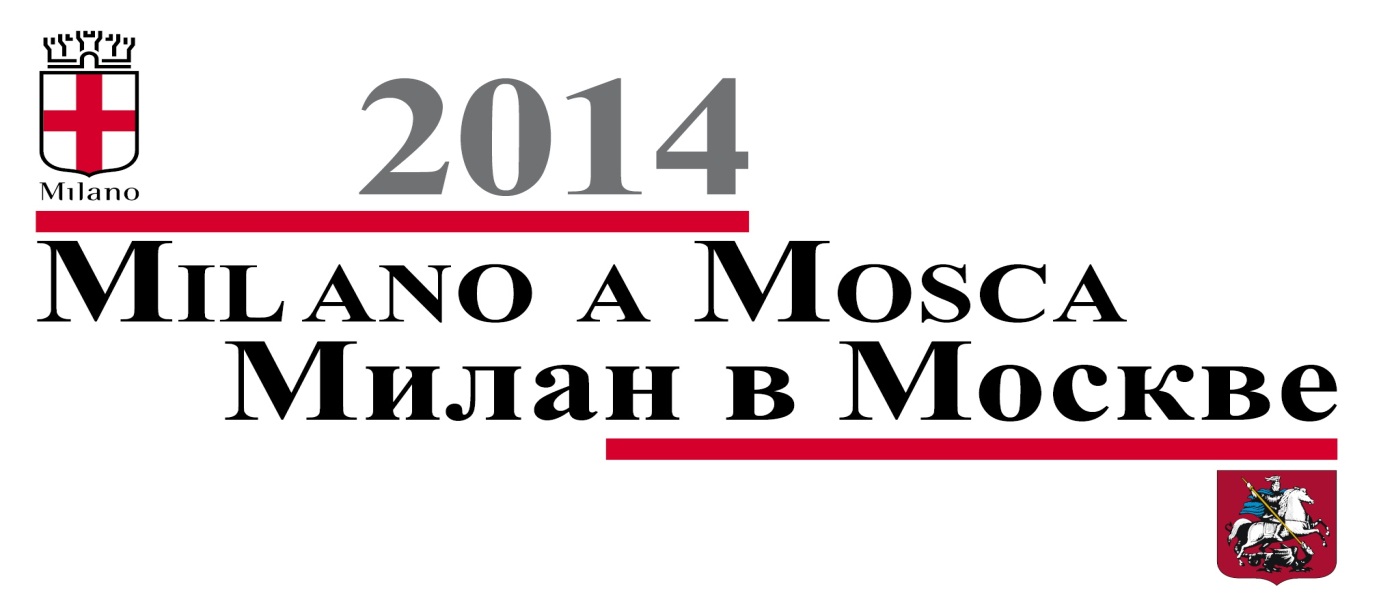 РЕГИСТРАЦИОННАЯ ФОРМА УЧАСТНИКАзаполненную регистрационную форму направляйте на адрес Kazakova_nv@mostpp.ru или info@italiamosca.ru ФИО полностьюНазвание компании Сфера деятельностиДолжностьКонтактный телефонE-mail